Движение по белой линии грузовой машины (с остановкой на черной)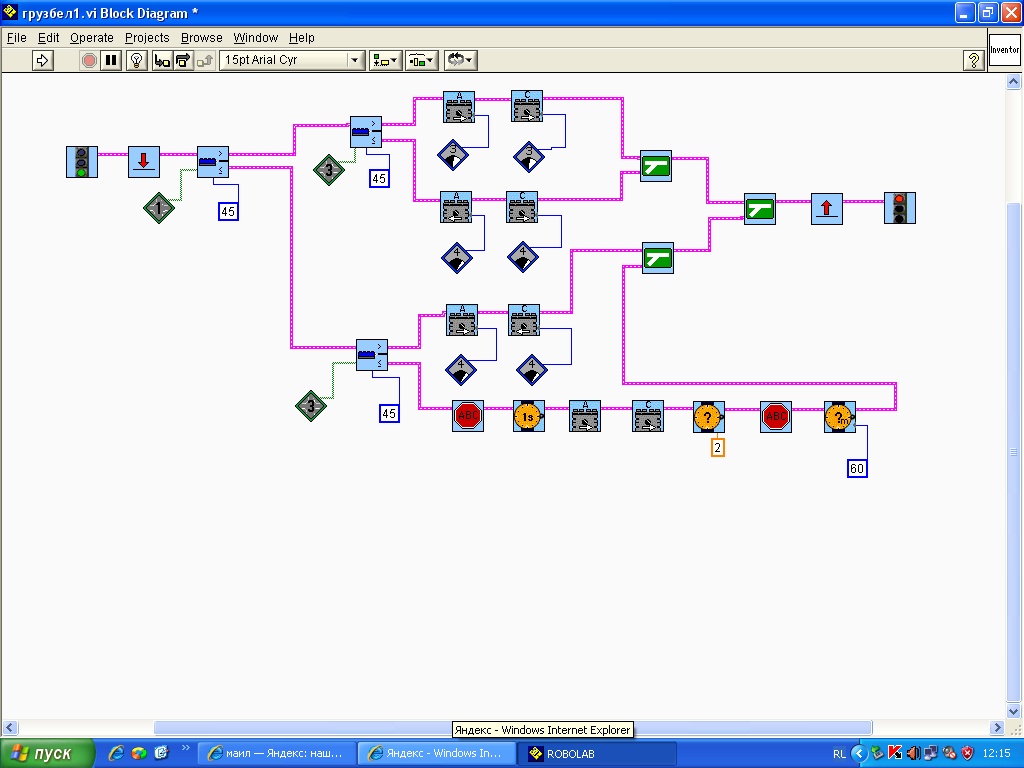 Движение по белой линии легковой машины ( с остановкой на черной линии)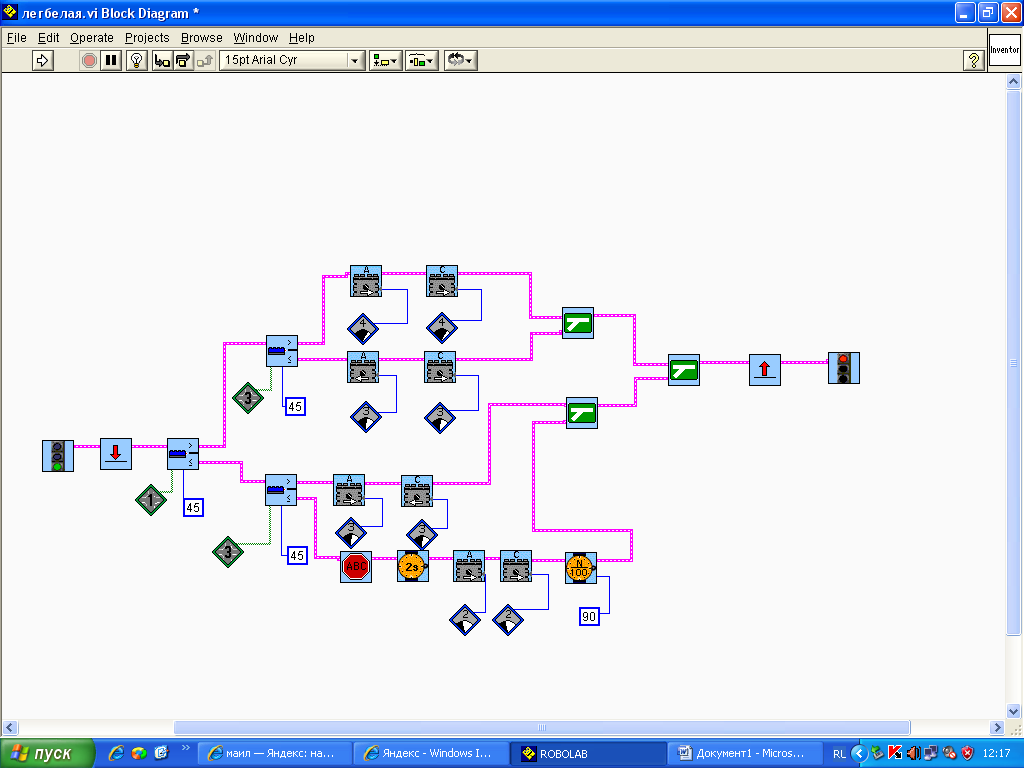 Движение камеры влево и вправо.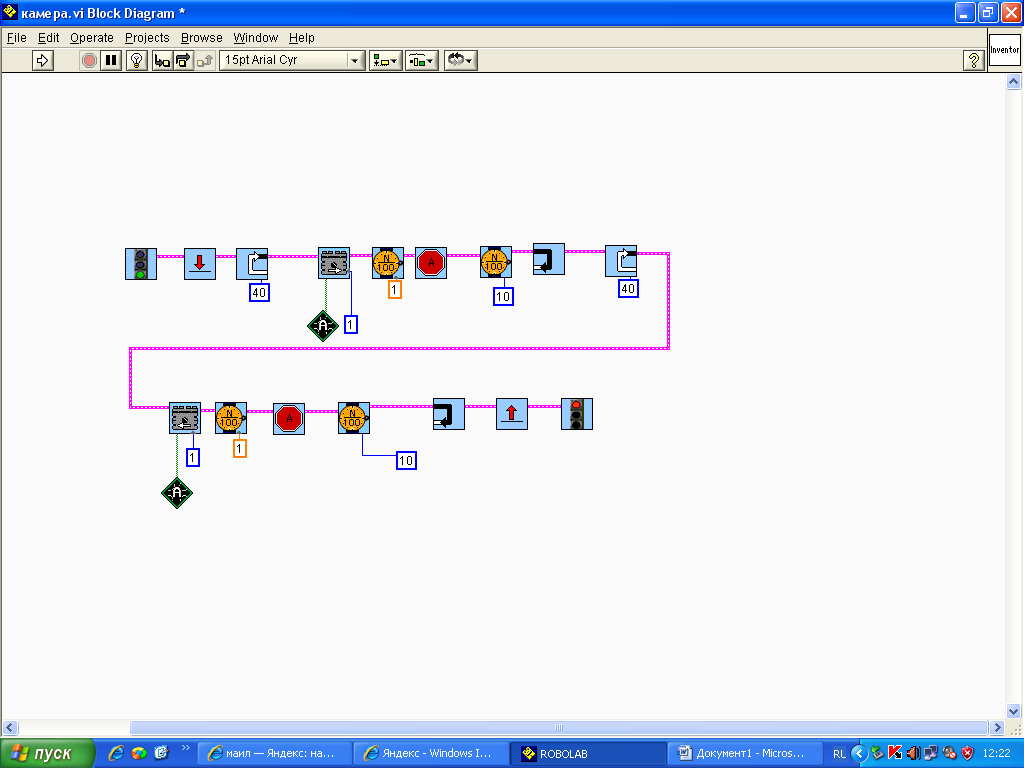 Подъем моста и движение лодки.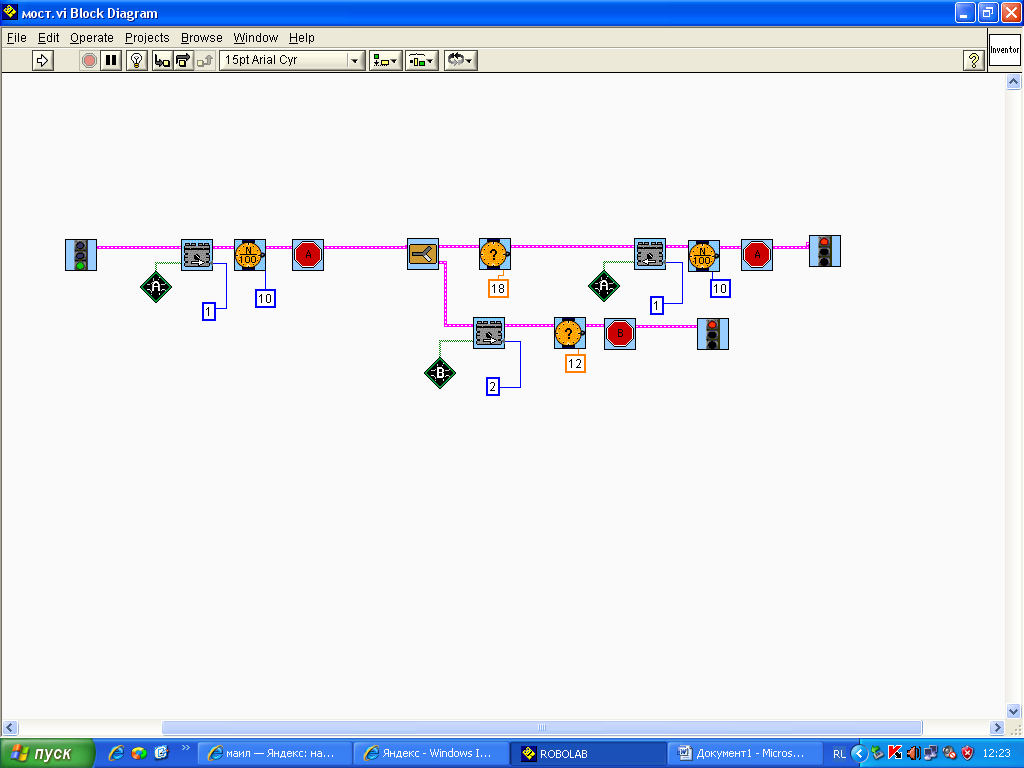 Движение подъемника.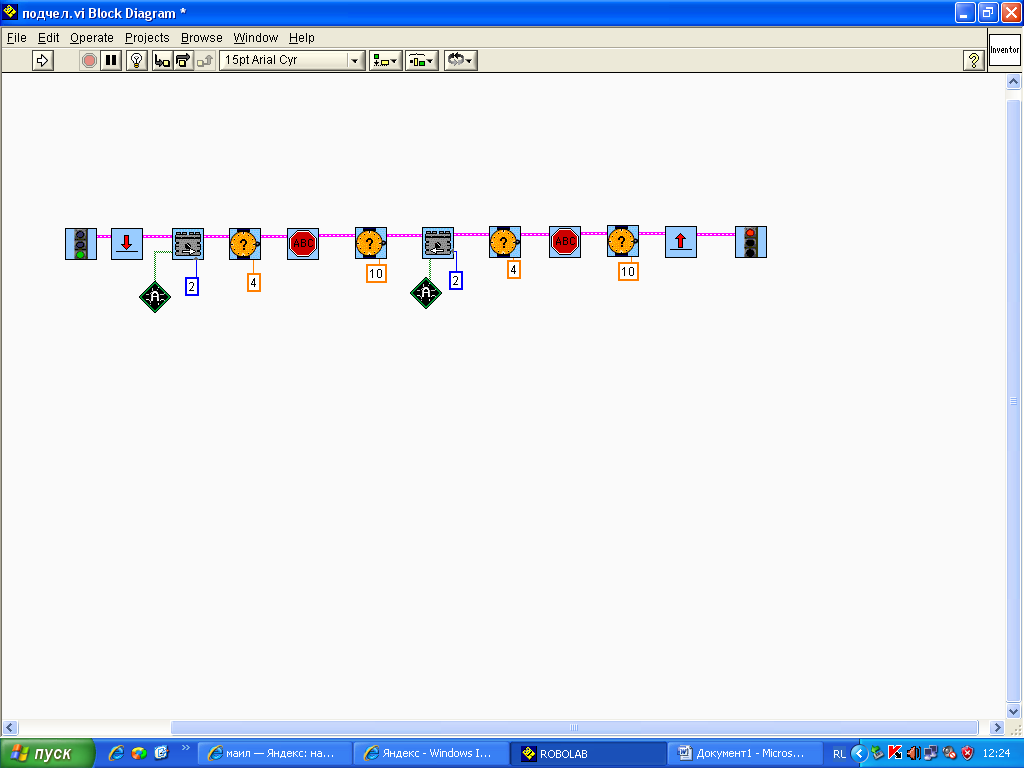 